Miércoles27de octubreSexto de PrimariaArtesMi objeto con-sentidoAprendizaje esperado: Reconoce que la combinación de cuerpo, espacio y tiempo puede utilizarse para trabajar los conceptos de realidad y ficción en el teatro.Énfasis: Utiliza los objetos del espacio para darles un uso extra cotidiano al configurarlos como algo que en realidad no son y trasladar el espacio a cualquier época o escenario imaginable.¿Qué vamos a aprender?Aprenderás a reconocer que la combinación de cuerpo, espacio y tiempo puede utilizarse para trabajar los conceptos de realidad y ficción en el teatro.¿Qué hacemos?A continuación te presentamos información y algunas actividades que te ayudarán a utilizar los objetos del espacio para darles un uso extra cotidiano al configurarlos como algo que en realidad no son y trasladar el espacio a cualquier época o escenario imaginable.Querido alumno-alumna, el día de hoy para trabajar en tu sesión de Artes, vamos a necesitar como siempre tu ropa cómoda, que permita mover tu cuerpo libremente, en esta clase vamos a trabajar con objetos cotidianos, por lo que te pedimos que los tengas cerca, pueden ser tus útiles escolares, por ejemplo, tu libreta, un lápiz, una pluma, un libro; pero también un vaso de plástico, algún juguete, etc.¡Ya estamos listos para comenzar!Fíjate que el día de hoy vamos a trabajar explorando las características de un objeto para potenciar tu capacidad expresiva, pero esto es algo que ya hemos venido haciendo aquí en las sesiones de Artes de sexto grado.¡A ver recordemos y valoremos lo que aprendimos!Hemos explorado con papel periódico en el juego “No es lo que es”, también exploramos con telas convirtiéndonos en animales o ¿Qué tal cuándo hicimos sonidos con objetos cotidianos?Jugando, explorando y aprendiendo con lo que usualmente llamamos cotidiano.Y hoy vamos a seguir explorando de manera lúdica con los objetos, que son una gran fuente de creatividad y hasta de poesía.Las frases de “Me gusta” o “No me gusta” son detonadoras para la descripción de los objetos y su nivel de empatía con ellos.Por ejemplo, bajo la consigna del “Me gusta” se mencionan las cualidades empáticas con una libreta: “Me gusta” porque… (es pequeña, hace ruido con las hojas, o esta tela me gusta porque es maleable, es tibia, suavecita, etc.) lo mismo se hace con las cualidades de la consigna “no me gusta”, en la que se hace mención de aquellas cualidades con las que no empatizo tanto.Este ejercicio detona la exploración de las cualidades físicas del objeto (Textura, temperatura, maleabilidad, color, aroma, etc.)Actividad 1 Ahora juguemos a que llegas a un mundo donde los objetos tienen vida.Cobrarán vida sombrillas, toallas, cajas, sombreros, papeles, etc.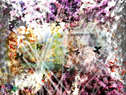 Si te es posible, puedes acompañar el juego con la siguiente música.El Cascanueces Acto I, Danza del Hada de Azúcar.https://www.youtube.com/watch?v=V4CWbbhKaB0Luego comenta con quien te acompañe, lo maravilloso que sería hacer tu sueño realidad y poder explorar con los objetos para llenarlos de vida.Enseguida te invitamos a ver un video, donde la especialista da vida a un objeto.Vitamina Sé. Cápsula 150. Una línea, muchas ideas (Taller).https://www.youtube.com/watch?v=mdwBa2hPMM4Te pedimos explorar con el tema: “Resignificando los objetos de papelería” explora nuevas posibilidades expresivas en un cuaderno, el despachador de cinta adhesiva, la perforadora, los lapiceros, etc.Puedes explorar con los objetos que tienes a su alrededor, pero, siempre recuerda priorizar tu seguridad y checar que su manipulación no sea peligrosa.¿Qué tal si lo intentas con algunos objetos de tu recámara? diseña algunos personajes con algunos objetos cotidianos y recuerda prepararlos para la siguiente clase.El día de hoy aprendimos a reconocer que la combinación de cuerpo, espacio y tiempo puede utilizarse para trabajar los conceptos de realidad y ficción en el teatro.Para la próxima sesión necesitaremos como siempre, nuestra ropa cómoda y los objetos que hayas logrado resignificar ¡Tú y tus objetos serán nuestros invitados especiales!El Reto de Hoy:Seguir explorando las posibilidades de objetos que creas interesantes para resignificar y estudia por medios electrónicos o en lecturas que te encuentres acerca de los objetos y su uso en el teatro.Si en tu casa hay otros libros relacionados con el tema, consúltalos, así podrás saber más, si no cuentas con estos materiales no te preocupes. En cualquier caso, platica con tu familia sobre lo que aprendiste, seguro les parecerá interesante.¡Buen trabajo!Gracias por tu esfuerzo.Para saber más:Consulta los libros de texto en la siguiente liga.https://www.conaliteg.sep.gob.mx/primaria.html